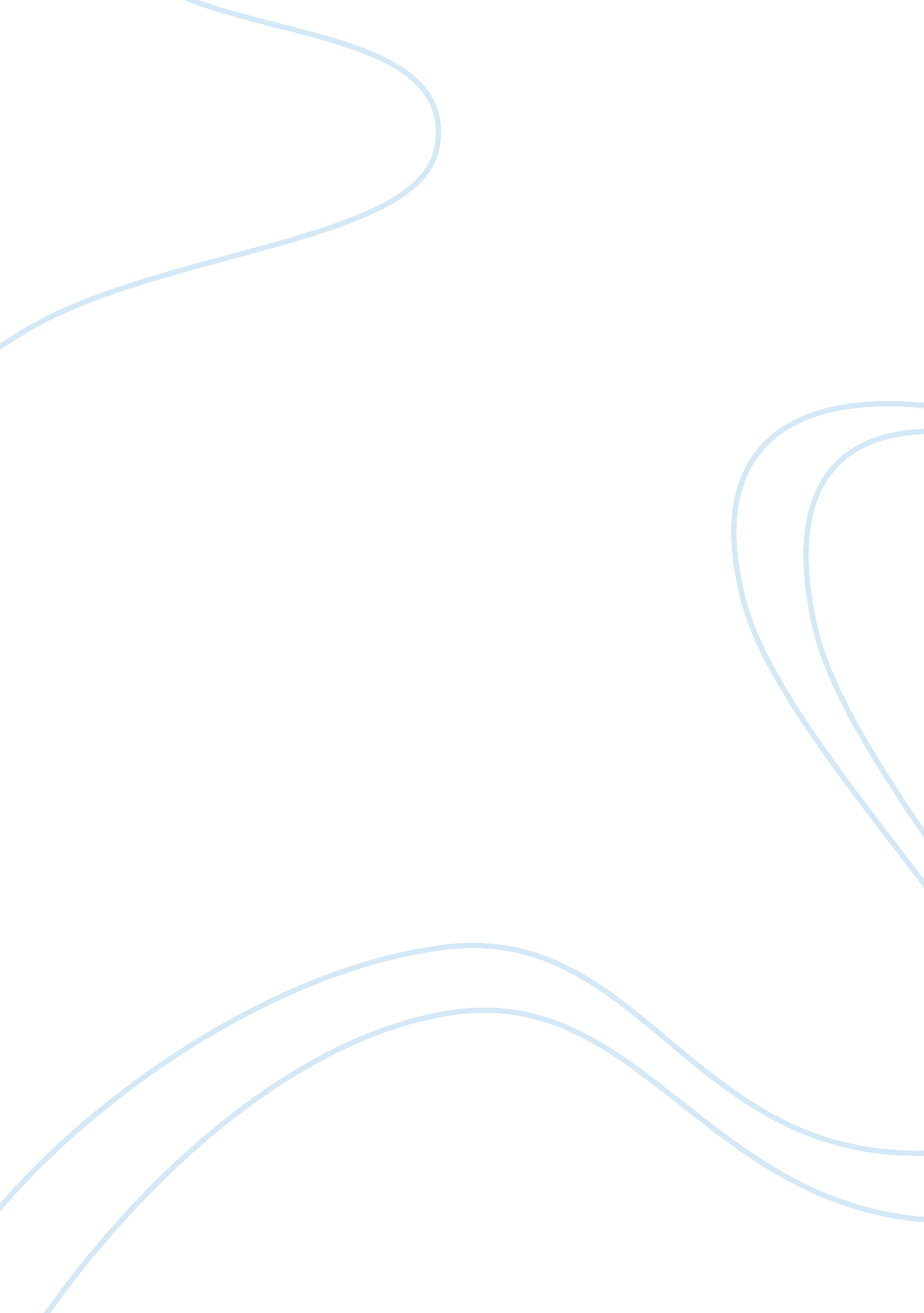 Summer at the lake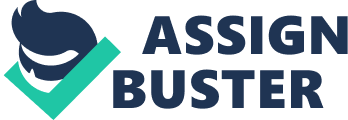 My main point of this essay is to describe how much I enjoy going to the lake and the goodmemoriesfrom the past that I have from going there. I hope this essay makes you think of wonderful memories that you have had and the fun that summer time brings! I chose this topic, because we have had such a long winter and I miss summer and being able to go to the lake! Writing this essay has made me look forward to the summer. I would like to know if the title of my essay made you want to read it? Did the first paragraph draw you in and did my essay “ flow” well? I hope you enjoy reading my essay as much as I enjoyed writing it. Summer at the Lake Everyone has a place where they go to escape from all the pressure and worries of life. There is always that one spot that can soothe all of your problems in times ofstress. For me, the lake is my ultimate cure to all of my problems. There is no better place to go than the lake on a hot summer day. While I am there all of my obligations are erased. As I stroll along I can feel the soft, smooth sand beneath my feet. I am taken in by the beautiful atmosphere that surrounds me. I am comforted by the sounds of the waves. I look into the cloudless blue sky and see the beauty of life. I close my eyes and feel the heat from the rays of sun beaming down on me and suddenly I go back in time to all of the good times I had before at the lake. There are some distinct smells that I remember from going camping at the lake, ones that make me miss summer even more. The hickory smell of a campfire would let us know that there are marshmallows and hotdogs being roasted. You can also enjoy the sweet coconut smell of tanning lotion that my sister and I would put on when basking in the sun. Sometimes the lake would be quiet and relaxing, which can help you clear your head and forget about everything. Other times the lake would be filled with loud motors of boats and kids laughing as they played in the water. There are always fun activities to do at the lake, for instance if you liked touching the slimy scales of fish and the touch of cool water, you could go fishing. I like going for a fast boat ride or tubing, I love the rush I get rom it! If you like the calmer side of things, however you might enjoy kayaking or paddle boating better. When I want to enjoy the beautiful scenery of the lake I like to go kayaking, it really helps to clear my head. My favorite part about camping at the lake is watching the beautiful calming sunset and laying in the sand after the sun has gone down to stare up at the amazing, twinkling stars. Overall the lake is a great place to go to during the summer if you want to get away from the business of your life or just have fun. 